Supplementary Material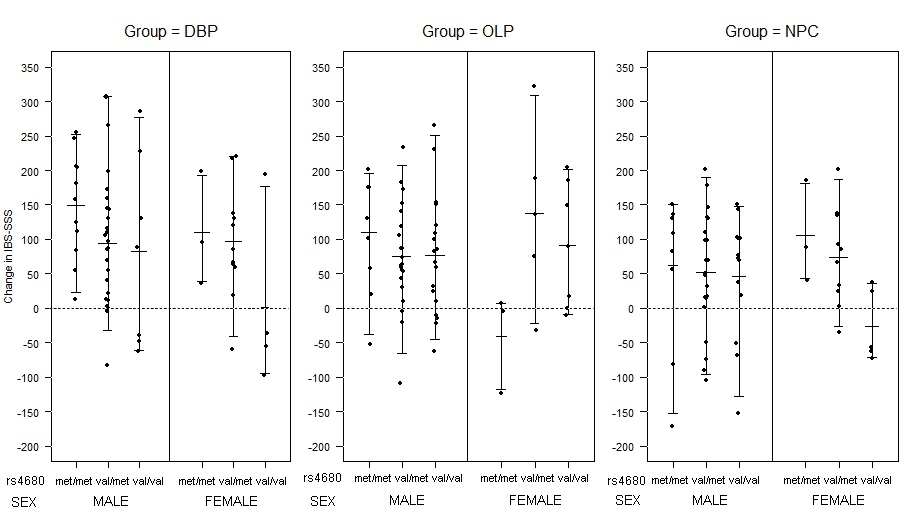 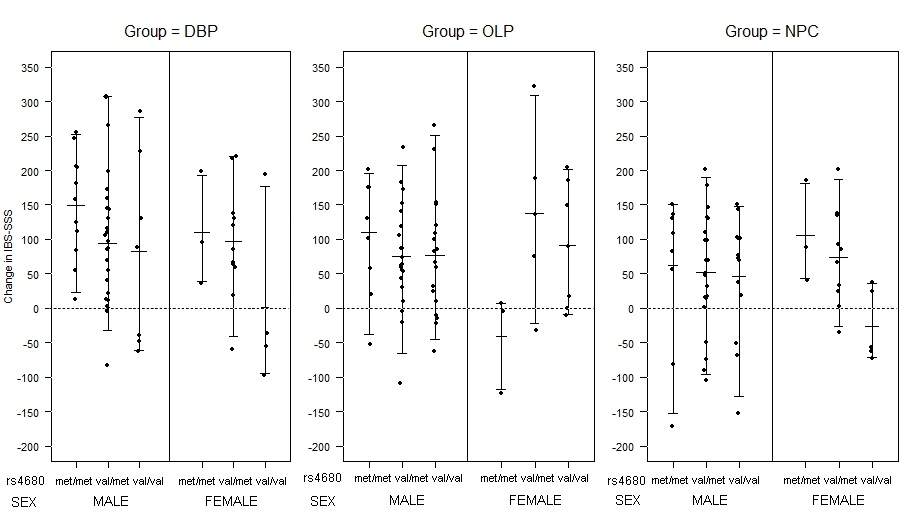 Supplementary Figure 1. Change in IBS-SSS in each treatment arm (DBP = double-blind, OLP = open-label and NPC = no-pill control) by sex and  COMT rs4680 genotype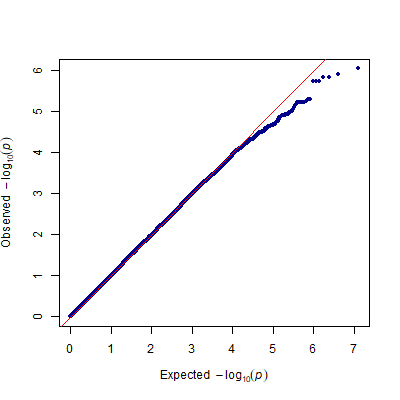 Supplementary Figure 2. QQ plot of GWAS of change in IBS-SSS Lambda=0.986GO_bp:go_crd_mediated_mrna_stabilization (set)NGENES = 5P-VALUE = 7.14E-08Supplementary Table 2. Seed and transcription factor network from Network Analyst showing EGR1 as the transcription factor with the highest degree and betweeness centralitySupplementary Table 1. Results of MAGMA gene-set analysis showing genetic loci for the four genome-wide significant gene-sets.
number of tests = 15488; P-value for significance < 3.22E-06Supplementary Table 1. Results of MAGMA gene-set analysis showing genetic loci for the four genome-wide significant gene-sets.
number of tests = 15488; P-value for significance < 3.22E-06Supplementary Table 1. Results of MAGMA gene-set analysis showing genetic loci for the four genome-wide significant gene-sets.
number of tests = 15488; P-value for significance < 3.22E-06Supplementary Table 1. Results of MAGMA gene-set analysis showing genetic loci for the four genome-wide significant gene-sets.
number of tests = 15488; P-value for significance < 3.22E-06Supplementary Table 1. Results of MAGMA gene-set analysis showing genetic loci for the four genome-wide significant gene-sets.
number of tests = 15488; P-value for significance < 3.22E-06Supplementary Table 1. Results of MAGMA gene-set analysis showing genetic loci for the four genome-wide significant gene-sets.
number of tests = 15488; P-value for significance < 3.22E-06Supplementary Table 1. Results of MAGMA gene-set analysis showing genetic loci for the four genome-wide significant gene-sets.
number of tests = 15488; P-value for significance < 3.22E-06Supplementary Table 1. Results of MAGMA gene-set analysis showing genetic loci for the four genome-wide significant gene-sets.
number of tests = 15488; P-value for significance < 3.22E-06Supplementary Table 1. Results of MAGMA gene-set analysis showing genetic loci for the four genome-wide significant gene-sets.
number of tests = 15488; P-value for significance < 3.22E-06Supplementary Table 1. Results of MAGMA gene-set analysis showing genetic loci for the four genome-wide significant gene-sets.
number of tests = 15488; P-value for significance < 3.22E-06Supplementary Table 1. Results of MAGMA gene-set analysis showing genetic loci for the four genome-wide significant gene-sets.
number of tests = 15488; P-value for significance < 3.22E-06Supplementary Table 1. Results of MAGMA gene-set analysis showing genetic loci for the four genome-wide significant gene-sets.
number of tests = 15488; P-value for significance < 3.22E-06Supplementary Table 1. Results of MAGMA gene-set analysis showing genetic loci for the four genome-wide significant gene-sets.
number of tests = 15488; P-value for significance < 3.22E-06Supplementary Table 1. Results of MAGMA gene-set analysis showing genetic loci for the four genome-wide significant gene-sets.
number of tests = 15488; P-value for significance < 3.22E-06Supplementary Table 1. Results of MAGMA gene-set analysis showing genetic loci for the four genome-wide significant gene-sets.
number of tests = 15488; P-value for significance < 3.22E-06Supplementary Table 1. Results of MAGMA gene-set analysis showing genetic loci for the four genome-wide significant gene-sets.
number of tests = 15488; P-value for significance < 3.22E-06Supplementary Table 1. Results of MAGMA gene-set analysis showing genetic loci for the four genome-wide significant gene-sets.
number of tests = 15488; P-value for significance < 3.22E-06Supplementary Table 1. Results of MAGMA gene-set analysis showing genetic loci for the four genome-wide significant gene-sets.
number of tests = 15488; P-value for significance < 3.22E-06Supplementary Table 1. Results of MAGMA gene-set analysis showing genetic loci for the four genome-wide significant gene-sets.
number of tests = 15488; P-value for significance < 3.22E-06Supplementary Table 1. Results of MAGMA gene-set analysis showing genetic loci for the four genome-wide significant gene-sets.
number of tests = 15488; P-value for significance < 3.22E-06Supplementary Table 1. Results of MAGMA gene-set analysis showing genetic loci for the four genome-wide significant gene-sets.
number of tests = 15488; P-value for significance < 3.22E-06Supplementary Table 1. Results of MAGMA gene-set analysis showing genetic loci for the four genome-wide significant gene-sets.
number of tests = 15488; P-value for significance < 3.22E-06Supplementary Table 1. Results of MAGMA gene-set analysis showing genetic loci for the four genome-wide significant gene-sets.
number of tests = 15488; P-value for significance < 3.22E-06Supplementary Table 1. Results of MAGMA gene-set analysis showing genetic loci for the four genome-wide significant gene-sets.
number of tests = 15488; P-value for significance < 3.22E-06Supplementary Table 1. Results of MAGMA gene-set analysis showing genetic loci for the four genome-wide significant gene-sets.
number of tests = 15488; P-value for significance < 3.22E-06Supplementary Table 1. Results of MAGMA gene-set analysis showing genetic loci for the four genome-wide significant gene-sets.
number of tests = 15488; P-value for significance < 3.22E-06Supplementary Table 1. Results of MAGMA gene-set analysis showing genetic loci for the four genome-wide significant gene-sets.
number of tests = 15488; P-value for significance < 3.22E-06Supplementary Table 1. Results of MAGMA gene-set analysis showing genetic loci for the four genome-wide significant gene-sets.
number of tests = 15488; P-value for significance < 3.22E-06Supplementary Table 1. Results of MAGMA gene-set analysis showing genetic loci for the four genome-wide significant gene-sets.
number of tests = 15488; P-value for significance < 3.22E-06Supplementary Table 1. Results of MAGMA gene-set analysis showing genetic loci for the four genome-wide significant gene-sets.
number of tests = 15488; P-value for significance < 3.22E-06Supplementary Table 1. Results of MAGMA gene-set analysis showing genetic loci for the four genome-wide significant gene-sets.
number of tests = 15488; P-value for significance < 3.22E-06Supplementary Table 1. Results of MAGMA gene-set analysis showing genetic loci for the four genome-wide significant gene-sets.
number of tests = 15488; P-value for significance < 3.22E-06Supplementary Table 1. Results of MAGMA gene-set analysis showing genetic loci for the four genome-wide significant gene-sets.
number of tests = 15488; P-value for significance < 3.22E-06Supplementary Table 1. Results of MAGMA gene-set analysis showing genetic loci for the four genome-wide significant gene-sets.
number of tests = 15488; P-value for significance < 3.22E-06Supplementary Table 1. Results of MAGMA gene-set analysis showing genetic loci for the four genome-wide significant gene-sets.
number of tests = 15488; P-value for significance < 3.22E-06Supplementary Table 1. Results of MAGMA gene-set analysis showing genetic loci for the four genome-wide significant gene-sets.
number of tests = 15488; P-value for significance < 3.22E-06Supplementary Table 1. Results of MAGMA gene-set analysis showing genetic loci for the four genome-wide significant gene-sets.
number of tests = 15488; P-value for significance < 3.22E-06Supplementary Table 1. Results of MAGMA gene-set analysis showing genetic loci for the four genome-wide significant gene-sets.
number of tests = 15488; P-value for significance < 3.22E-06Supplementary Table 1. Results of MAGMA gene-set analysis showing genetic loci for the four genome-wide significant gene-sets.
number of tests = 15488; P-value for significance < 3.22E-06Supplementary Table 1. Results of MAGMA gene-set analysis showing genetic loci for the four genome-wide significant gene-sets.
number of tests = 15488; P-value for significance < 3.22E-06Supplementary Table 1. Results of MAGMA gene-set analysis showing genetic loci for the four genome-wide significant gene-sets.
number of tests = 15488; P-value for significance < 3.22E-06Supplementary Table 1. Results of MAGMA gene-set analysis showing genetic loci for the four genome-wide significant gene-sets.
number of tests = 15488; P-value for significance < 3.22E-06Supplementary Table 1. Results of MAGMA gene-set analysis showing genetic loci for the four genome-wide significant gene-sets.
number of tests = 15488; P-value for significance < 3.22E-06Supplementary Table 1. Results of MAGMA gene-set analysis showing genetic loci for the four genome-wide significant gene-sets.
number of tests = 15488; P-value for significance < 3.22E-06Supplementary Table 1. Results of MAGMA gene-set analysis showing genetic loci for the four genome-wide significant gene-sets.
number of tests = 15488; P-value for significance < 3.22E-06Supplementary Table 1. Results of MAGMA gene-set analysis showing genetic loci for the four genome-wide significant gene-sets.
number of tests = 15488; P-value for significance < 3.22E-06Supplementary Table 1. Results of MAGMA gene-set analysis showing genetic loci for the four genome-wide significant gene-sets.
number of tests = 15488; P-value for significance < 3.22E-06Supplementary Table 1. Results of MAGMA gene-set analysis showing genetic loci for the four genome-wide significant gene-sets.
number of tests = 15488; P-value for significance < 3.22E-06Set 1GENECHRSTARTSTOPNSNPSNPARAMNZSTATPZFITTED_BASEZRESID_BASEENSG000001343711193091147193223031983188-0.875540.80380-0.87554ENSG000001531871245014468245027844821881.16650.1204501.1665ENSG0000016396131961956541962306398961881.08330.1371701.0833ENSG00000185049419844412043630827188-0.333090.626980-0.33309ENSG00000204356631919864319268871131880.711620.2395300.71162ENSG00000112130637321748373625142151881.9190.02706601.919ENSG0000006588373998963640136733218111880.619770.2667500.61977ENSG00000106462714850447514858141311511188-0.518190.695010-0.51819ENSG0000016469071555926801556049671871882.63490.004240202.6349ENSG0000015458287485140474884522626188-0.0211560.503921.04E-17-0.021156ENSG00000136807913054795813055306661188-0.590510.71530-0.59051ENSG000001889869140149625140167998492188-0.246410.588650-0.24641ENSG00000015171101804053005771097188-0.456390.67190-0.45639ENSG000001987301110772534108012902861880.775510.217800.77551ENSG0000023343611575109865751925311188-0.421440.6620-0.42144ENSG000001883421345694650458582371873188-1.40110.917680-1.4011ENSG000000922011421819631218524254131881.42110.07729301.4211ENSG00000129518143498513535008916677188-1.02290.844430-1.0229ENSG000001378151541700606417757616441880.199180.4149100.19918ENSG000001664771552230222522640035621880.19260.4128800.1926ENSG00000140395157857017778592136439188-0.116440.54421.39E-17-0.11644ENSG000001091111726989109270296972231880.819150.2054600.81915ENSG0000016725817376177643772116013541880.139670.4398300.13967ENSG000002132461756422539564304541941880.304280.3769400.30428ENSG000001084691773622925736632693431882.58450.004640602.5845ENSG000001256511963795806393992203188-0.638970.739260-0.63897ENSG00000141867191534764715443356594188-0.415860.656240-0.41586ENSG0000010565619185534731863293715671880.746970.2255200.74697ENSG00000006712193987649239881835211881.15960.1249701.1596Set 2GENECHRSTARTSTOPNSNPSNPARAMNZSTATPZFITTED_BASEZRESID_BASEENSG00000065978143148098431680201741880.689970.2428200.68997ENSG000001358291182808504182856886343188-1.05370.854680-1.0537ENSG000001531871245014468245027844821881.16650.1204501.1665ENSG00000135316686318053863535103751880.317850.3719500.31785ENSG000001592171747074774471330127171881.29670.09536901.2967GO_bp:go_regulation_of_dna_topoisomerase_atp_hydrolyzing_activity (set)
NGENES = 5
P-VALUE = 3.06E-06GO_bp:go_regulation_of_dna_topoisomerase_atp_hydrolyzing_activity (set)
NGENES = 5
P-VALUE = 3.06E-06GO_bp:go_regulation_of_dna_topoisomerase_atp_hydrolyzing_activity (set)
NGENES = 5
P-VALUE = 3.06E-06Set 3GENECHRSTARTSTOPNSNPSNPARAMNZSTATPZFITTED_BASEZRESID_BASEENSG000001358291182808504182856886343188-1.05370.854680-1.0537ENSG000001531871245014468245027844821881.16650.1204501.1665ENSG0000012115229700152597039583263188-1.29720.900120-1.2972ENSG000001703643434498843592512461881.20650.1129301.2065ENSG000001883133146232967146262651113101880.992140.158900.99214GO_cc:go_crd_mediated_mrna_stability_complex (set)
NGENES = 6
P-VALUE = 1.66E-07GO_cc:go_crd_mediated_mrna_stability_complex (set)
NGENES = 6
P-VALUE = 1.66E-07GO_cc:go_crd_mediated_mrna_stability_complex (set)
NGENES = 6
P-VALUE = 1.66E-07Set 4GENECHRSTARTSTOPNSNPSNPARAMNZSTATPZFITTED_BASEZRESID_BASEENSG00000065978143148098431680201741880.689970.2428200.68997ENSG0000000930711152595341153012974941881.04690.1447501.0469ENSG000001358291182808504182856886343188-1.05370.854680-1.0537ENSG000001531871245014468245027844821881.16650.1204501.1665ENSG00000135316686318053863535103751880.317850.3719500.31785ENSG000001592171747074774471330127171881.29670.09536901.2967IDLabelDegreeBetweenness89797NAV25530721501CTNND2421775.96152579SCFD2351659.41312COMT291458.5258155PTBP2291062.967541ZBTB14251339.2951473DCDC219548.2383643CCDC319478.241958EGR17406.977157TP537297.74195977ANTXRL7147.571390CREM6289.81861RUNX16251.913172HNF4A6229.323170FOXA25240.156929TCF35194.77367AR5173.674286MITF5171.346657SOX25140.332313FLI15115.254089SMAD4595.296688SPI14164.922623GATA14122.926774STAT3491.162099ESR1490.836662SOX9477.726925TCF4477.581385CREB1473.510413YAP1458.6922823MTF2457.3423512SUZ12457.341869E2F1394.316886TAL1394.3157167SALL4367.075468PPARG365.066597SMARCA4346.887022TFAP2C343.215077PAX3340.175460POU5F1337.244609MYC335.257764ZNF217333.972002ELK1333.497004TEAD4330.638626TP63329.8479923NANOG329.622100ESR2329.625467PPARD3235970RELA243.9810661KLF1228.955927KDM5A225.3710215OLIG2225.371523CUX1225.372908NR3C1223.052103ESRRB222.6123309SIN3B221.389869SETDB1221.384211MEIS1221.382624GATA2218.212626GATA4218.215087PBX1217.43725JUN215.858856NR1I2215.8523528ZNF281215.711874E2F4214.682146EZH2214.057543ZFX213.38152118C3ORF79213.035978REST212.0651540SCLY212.06571BACH1212.0610155TRIM28211.3463978PRDM1429.951052CEBPD27.22860RUNX227.223720JARID227.2223186RCOR127.222130EWSR127.2229989OBP2B20.81405ARNT104780NFE2L2102113ETS1103225HOXC9101602DACH11023133PHF8109314KLF41010765KDM5B1055758RCOR31027086FOXP11080312TET1102078ERG108328GFI1B104849CNOT3106736SRY102033EP300107490WT1101761DMRT11029842TFCP2L110467ATF3104087SMAD2104088SMAD3101105CHD1107528YY110132625ZFP42104205MEF2A106722SRF106910TBX5106932TCF7105885RAD2110648BMI1108726EED106045RNF2107020TFAP2A101499CTNNB110190NR0B1101045CDX2106721SREBF21011107PRDM51023569PADI4103516RBPJ106772STAT11027000DNAJC2101406CRX109575CLOCK10283248RCOR2102308FOXO11029102DROSHA102637GBX2102305FOXM11063976PRDM1610